Year 2All of our work for the next two weeks is based around the book ‘Starry Eyed Stan’ Please find todays learning tasks below.The table below explains the tasks and you will find the resources underneath. Your child will know which challenge they usually access in each subject and which task will be appropriate for them.  Unless otherwise specified, please complete the tasks in either your home learning book or print out the document below. 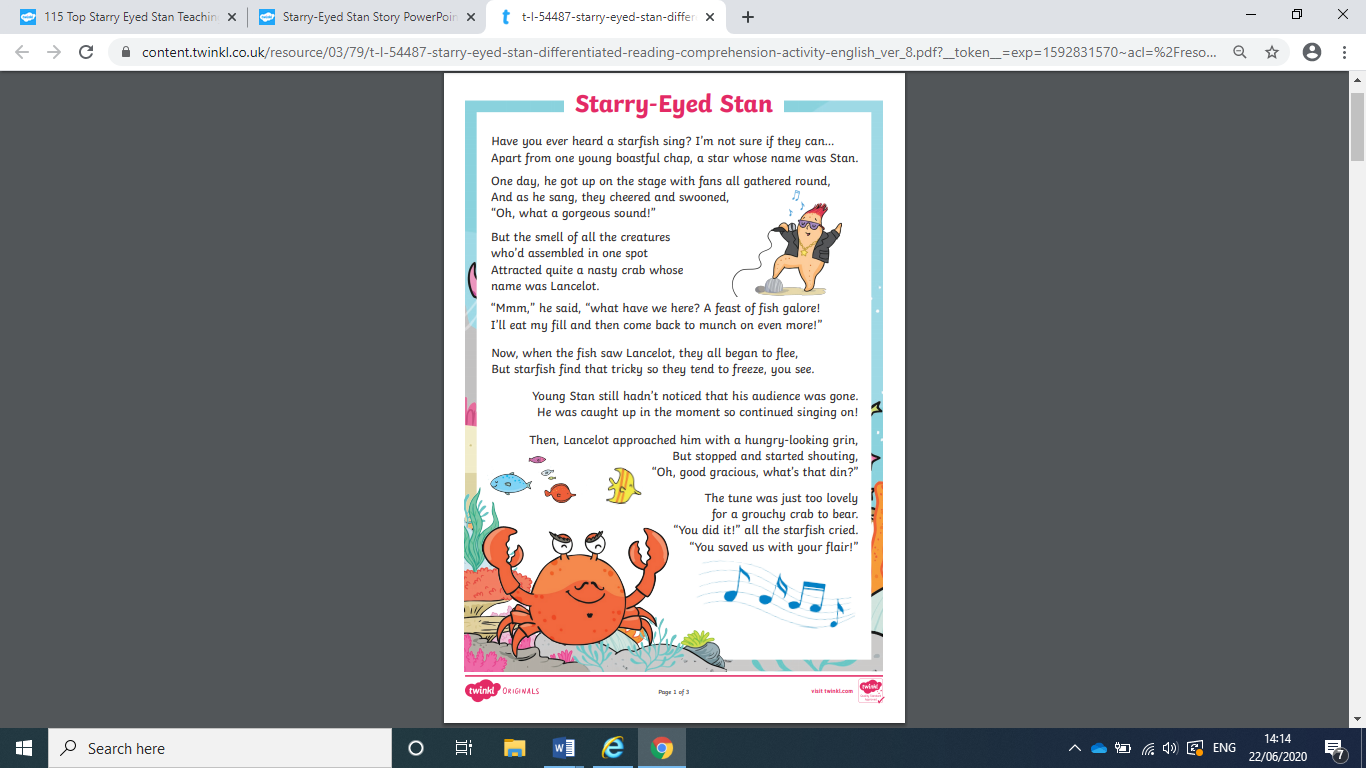 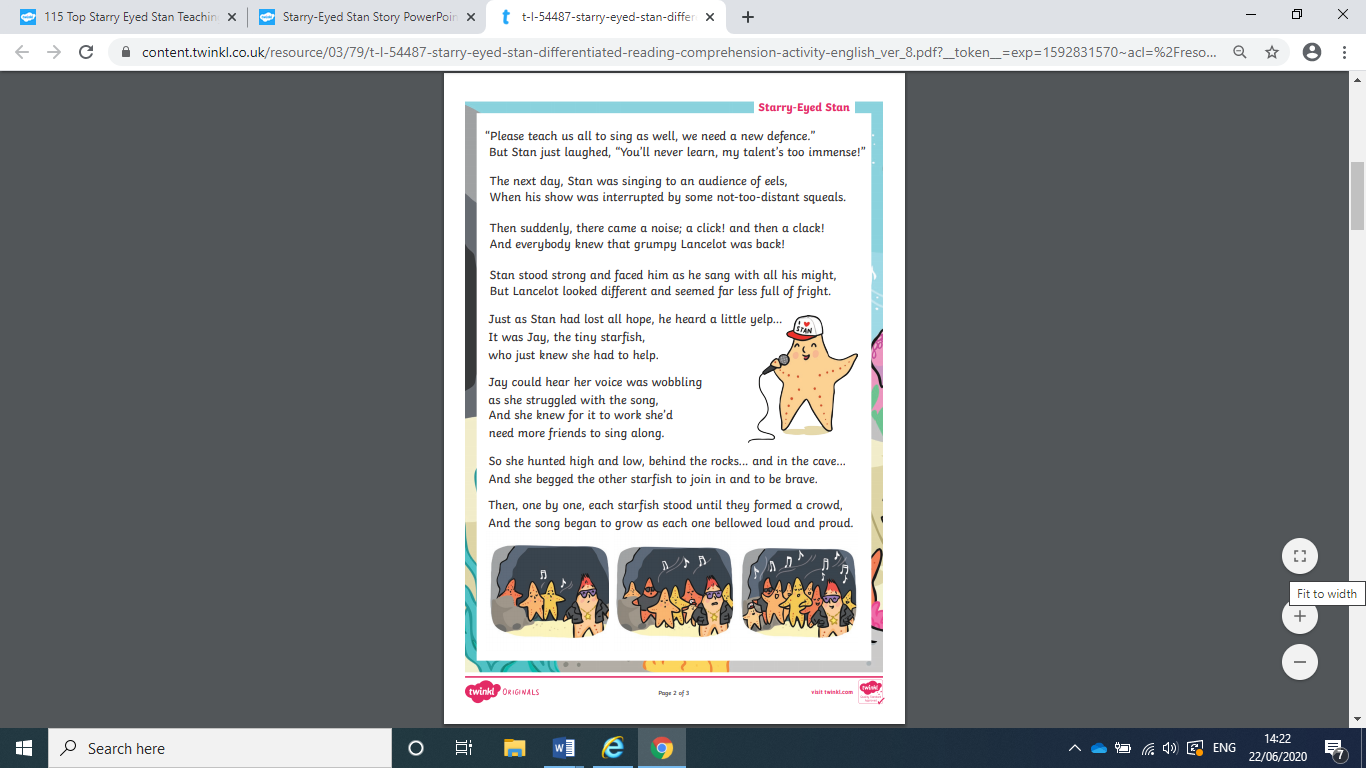 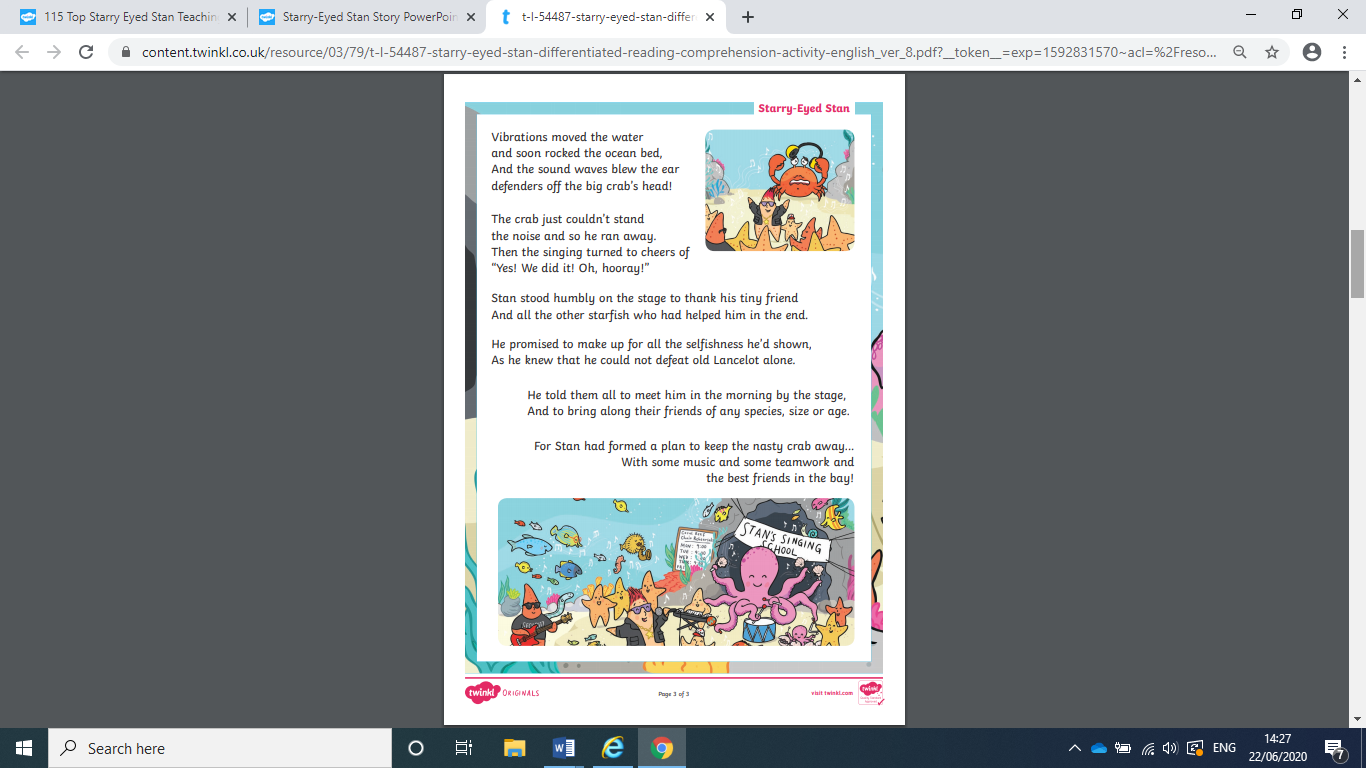 Bronze Questions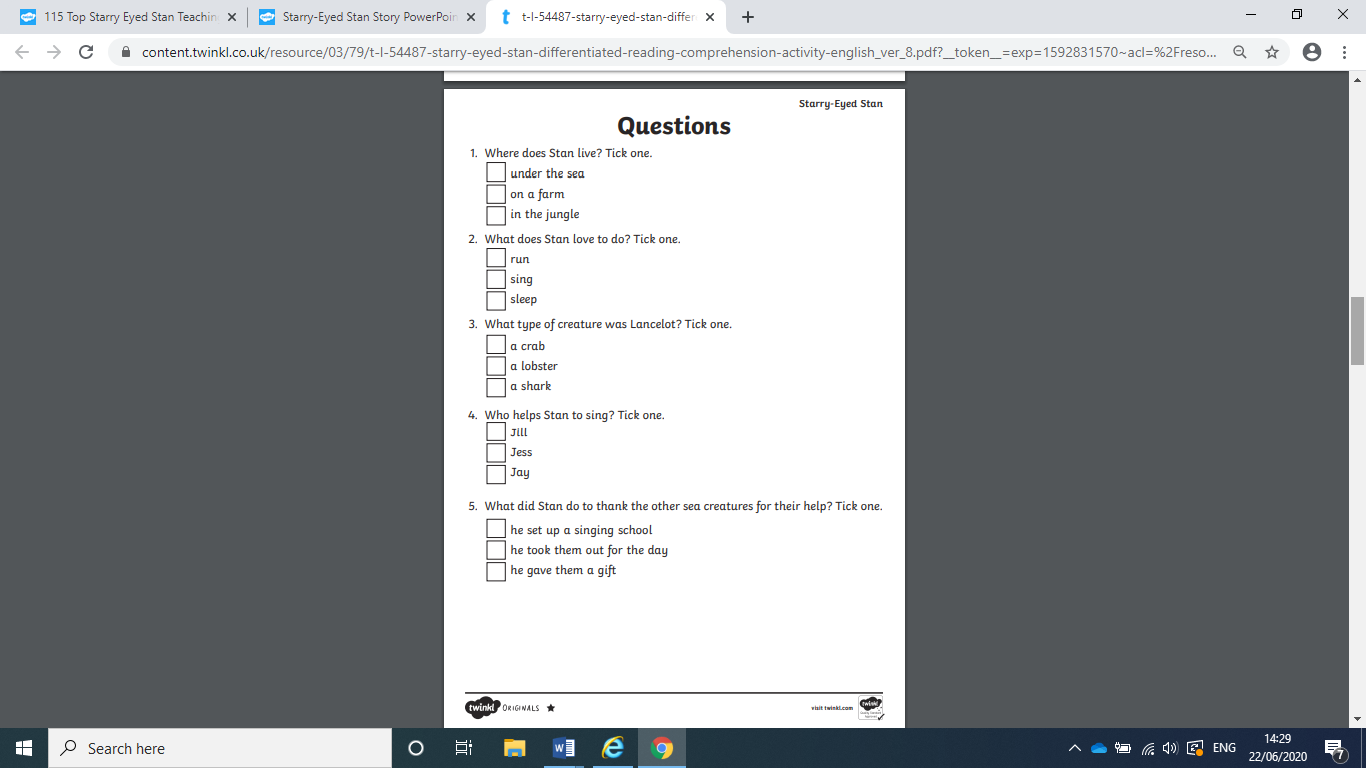 Silver Questions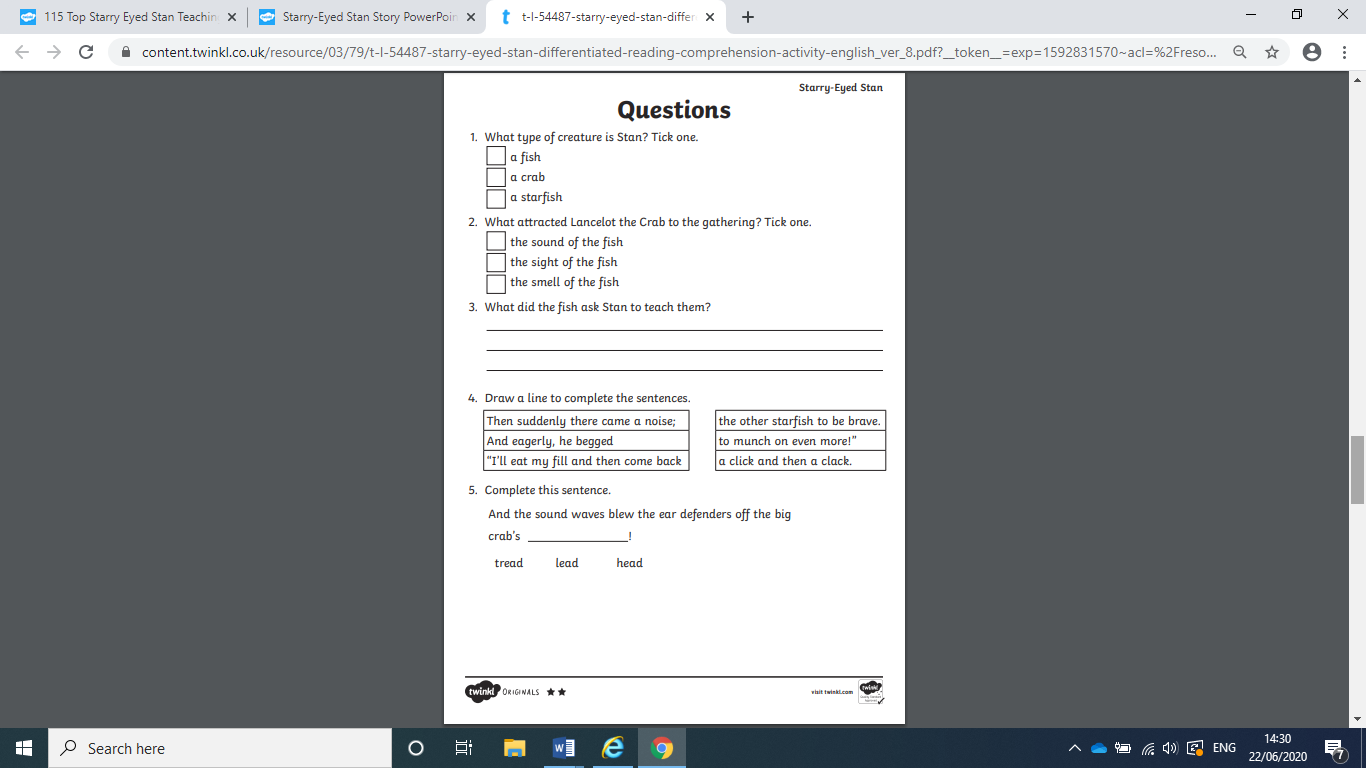 Gold Questions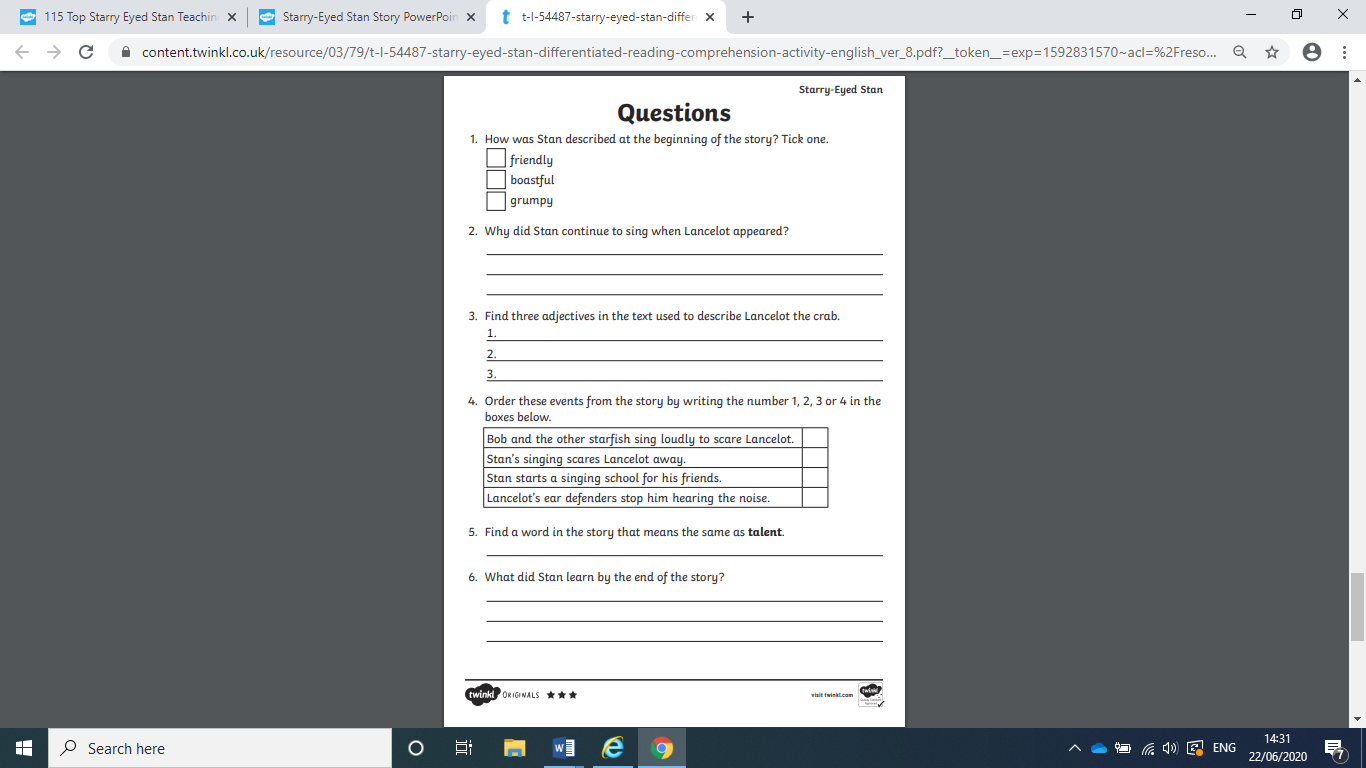 Bronze 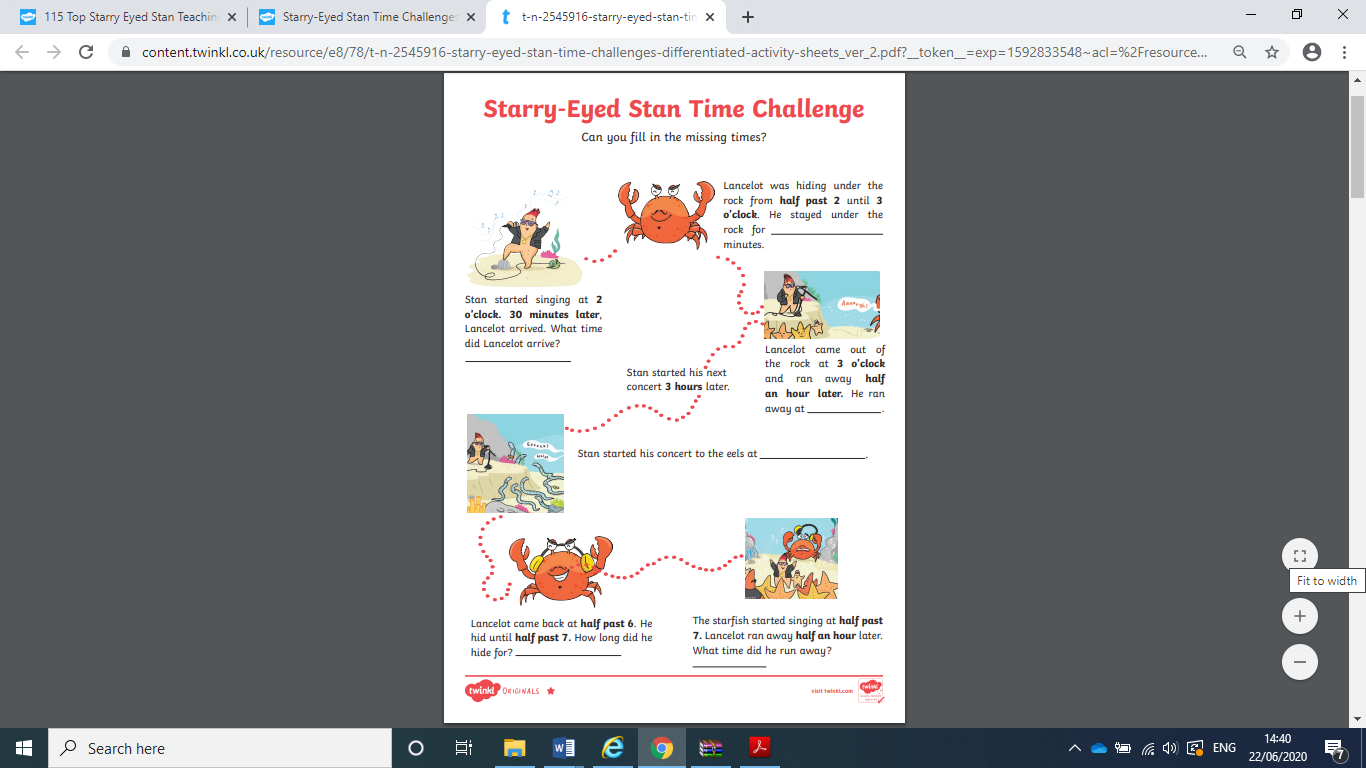 Silver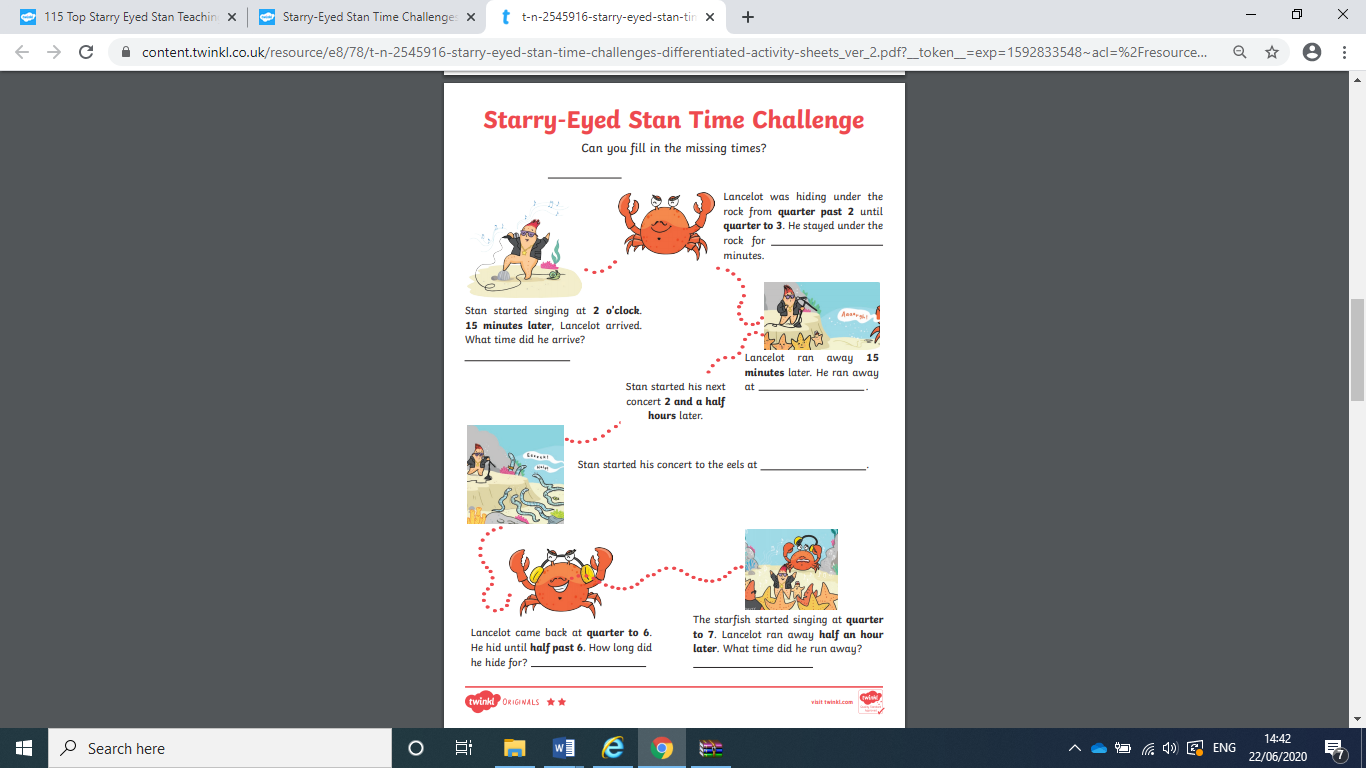 Gold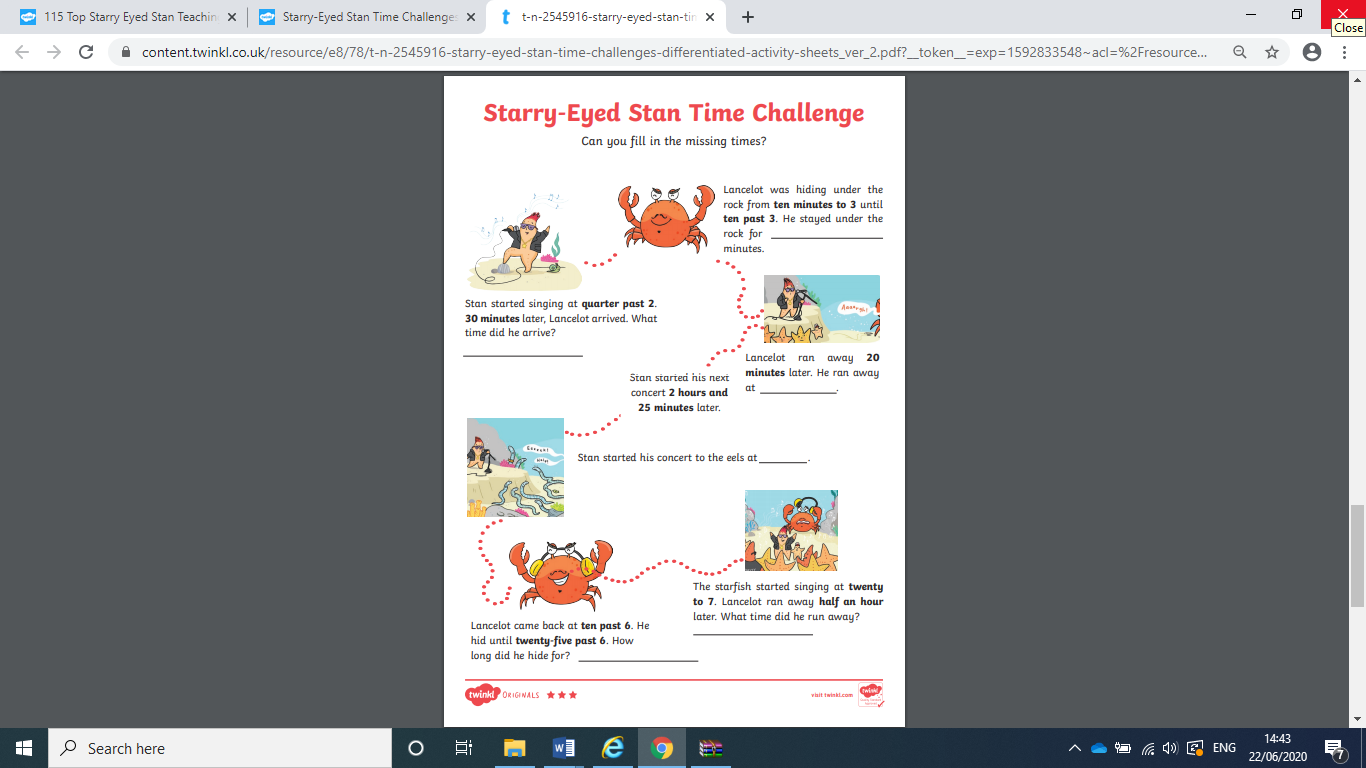 Bronze SPAG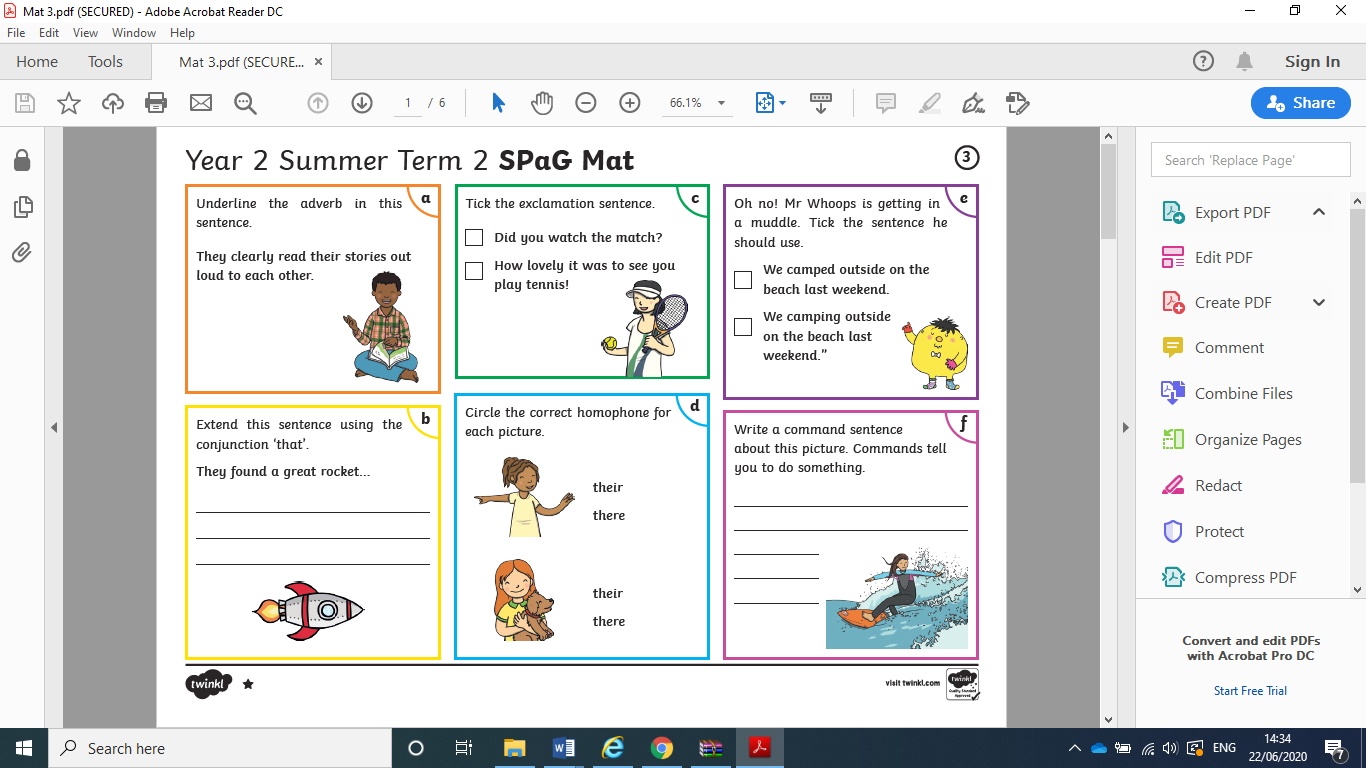 Silver SPAG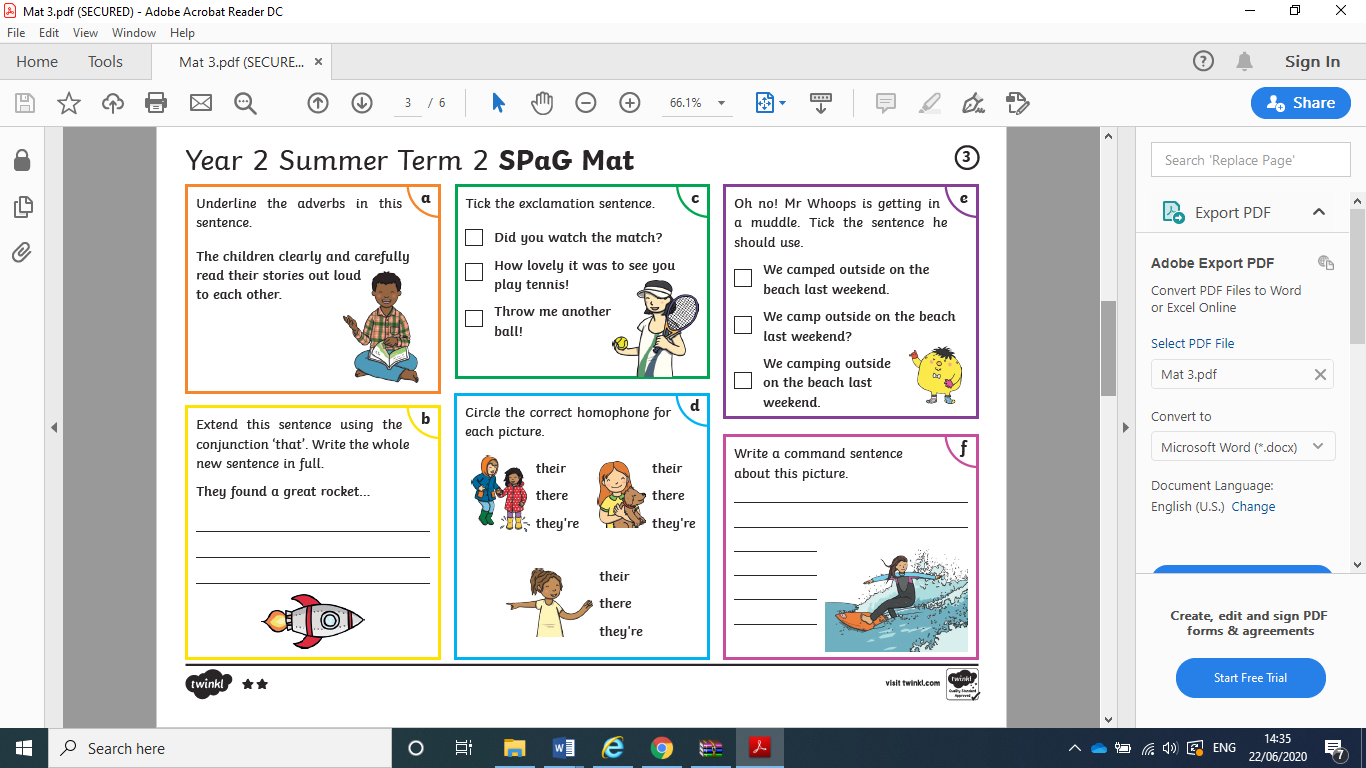 Gold SPAG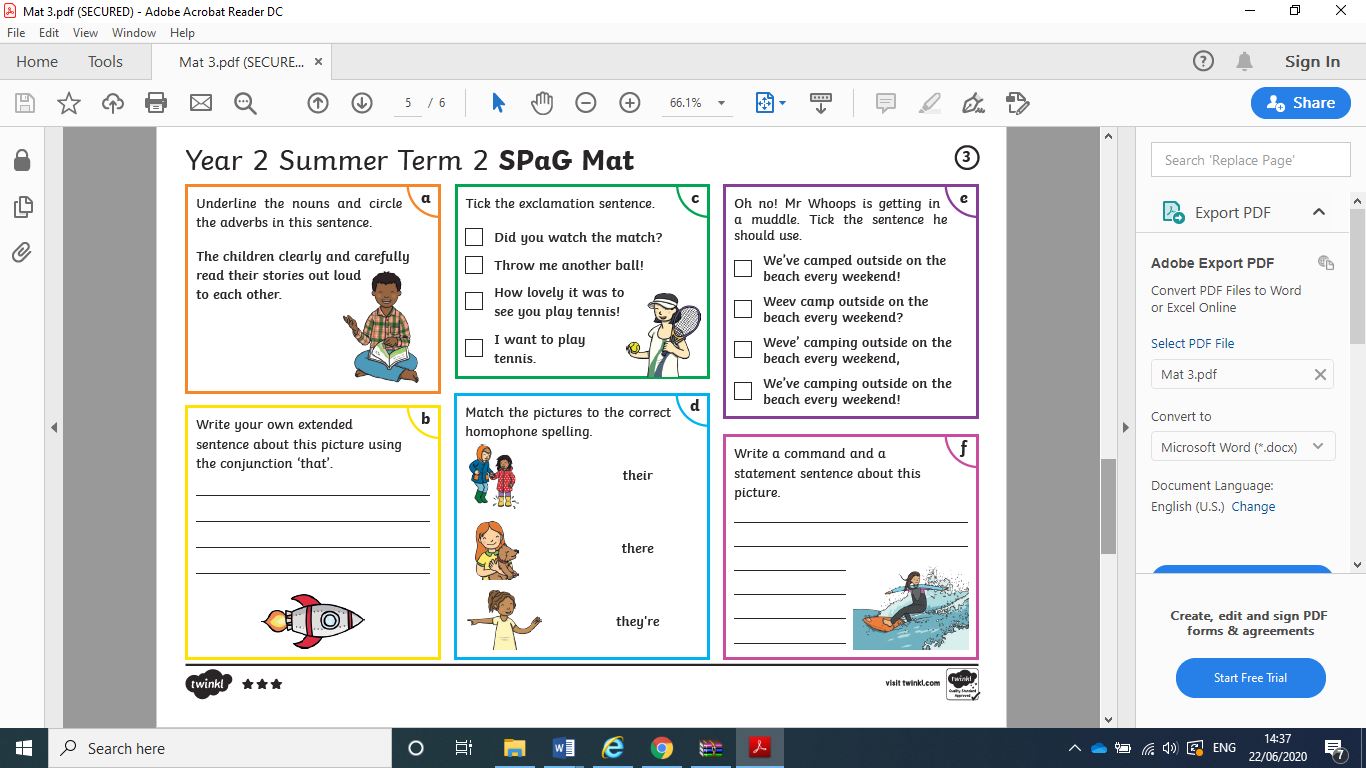 Year group:  2              Date: 29.06.20Year group:  2              Date: 29.06.20Year group:  2              Date: 29.06.20Year group:  2              Date: 29.06.20EnglishStarry Eyed Stan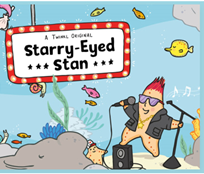 Please read the story together, there is a Powerpoint of the story or you can listen or read to the e –book.Starry Eyed StanPlease read the story together, there is a Powerpoint of the story or you can listen or read to the e –book.Starry Eyed StanPlease read the story together, there is a Powerpoint of the story or you can listen or read to the e –book.BronzeSilverGoldToday there is a comprehension activity for you to complete about Starry Eyed Stan.You can use the outline below if you like or write it into your book.Today there is a comprehension activity for you to complete about Starry Eyed Stan.You can use the outline below if you like or write it into your book.Today there is a comprehension activity for you to complete about Starry Eyed Stan.You can use the outline below if you like or write it into your book.MathsWarm Up – follow this link to complete your maths warm up. https://www.ictgames.com/mobilePage/hickoryDickory/index.html This is a game linked to time – choose your level.Warm Up – follow this link to complete your maths warm up. https://www.ictgames.com/mobilePage/hickoryDickory/index.html This is a game linked to time – choose your level.Warm Up – follow this link to complete your maths warm up. https://www.ictgames.com/mobilePage/hickoryDickory/index.html This is a game linked to time – choose your level.BronzeSilverGoldToday you will be completing a time activity. Complete the sheet below or write your answers in your book.Today you will be completing a time activity. Complete the sheet below or write your answers in your book.Today you will be completing a time activity. Complete the sheet below or write your answers in your book.ReadingPhonicsChoose another activity from our reading bingo sheet – what will you choose today?Complete the activities from the SPAG mat for today, choose bronze silver or gold.Choose another activity from our reading bingo sheet – what will you choose today?Complete the activities from the SPAG mat for today, choose bronze silver or gold.Choose another activity from our reading bingo sheet – what will you choose today?Complete the activities from the SPAG mat for today, choose bronze silver or gold.